СОГЛАШЕНИЕ О СОТРУДНИЧЕСТВЕСосновский МР	            «11»	января	2016	г.Отдел культуры администрации Сосновского муниципального района, именуемое в дальнейшем «Управление », в лице начальника Маркиной Татьяны Ивановны, действующего на основании Положения (Устава), с одной стороны и Областное государственное бюджетное учреждение культуры «Челябинский государственный центр народного творчества» (далее ОГБУК «ЧГЦНТ») в лице директора Браило Максима Владимировича, действующего на основании Устава, именуемого в дальнейшем «Партнер», с другой стороны, а при совместном упоминании - «Стороны», заключили настоящее Соглашение о нижеследующем: ПРЕДМЕТ СОГЛАШЕНИЯ Предметом настоящего Соглашения являются: сотрудничество и взаимодействие между сторонами по организации и проведению областных культурно-массовых мероприятий, концертных выступлений, мастер-классов, методической поддержке и информационном обеспечении (далее - Мероприятия), согласно Приложению № 1 к настоящему Соглашению. Сотрудничество и взаимодействие между сторонами определяется обязательствами сторон, предусмотренными настоящим Соглашением. Вопросы, относящиеся к организации и проведению «Сторонами» мероприятий решаются путем проведения совместных совещаний (оргкомитетов), инициатором созыва которых может быть любая из «Сторон». Организацию совещания (оргкомитета) осуществляет Сторона-инициатор его проведения. Настоящее Соглашение заключается исключительно с целью определения основных направлений, этапов и форм взаимодействия «Сторон», результатом которого является совместное достижение «Сторонами» целей и задач, поставленных при проведении Мероприятий. ОБЯЗАННОСТИ СТОРОН «Управление» обязуется: Обеспечить проведение мероприятий в соответствии с Положением того или иного проекта; Осуществлять любое иное содействие в процессе проведения мероприятия. Организовать проживание и питание иногородних участников, членов жюри и организаторов мероприятий, в порядке и на условиях «Сторон». Обеспечить контроль за техническим состоянием оборудования, согласно технического райдеру участников мероприятий, за безопасностью его использования; Предоставить помещения для размещения участников, организационной группы и членов жюри мероприятий на безвозмездной основе; Обеспечить рекламно-информационное сопровождение мероприятий; Обеспечить зрительскую аудиторию; Профинансировать расходы, связанные с формированием призового фонда и иные расходы, в пределах финансовой возможности организации (учреждения) по договоренности «Сторон».Партнер обязуется:Провести переговоры с иногородними участниками об участии в запланированных мероприятиях, в том числе по вопросам технических райдеров. Согласовать технические райдеры с организацией (учреждением) принимающей Стороны, до проведения соответствующего мероприятия.Организовать сбор и обработку заявок участников мероприятий согласно условиям Положений каждого отдельного проекта. Организовать информационную поддержку мероприятий фестиваля, в том числе путем размещения на сайте Министерства культуры Челябинской области, ОГБУК «ЧГЦНТ», информационных порталах Челябинской области. Сотрудничать при проведении мероприятий по настоящему Соглашению с иными контрагентами организации (учреждения) принимающей Стороны. Осуществлять любое иное содействие в процессе подготовки и проведения мероприятий согласно Перечню настоящего Соглашения. Профинансировать расходы, связанные с изготовления печатной продукции (дипломы) и транспортные расходы по доставке членов жюри.З.ОСОБЫЕ УСЛОВИЯ Стороны могут оказывать услуги в соответствии с настоящим Соглашением самостоятельно или с привлечением соисполнителей, действующих на основании договоров, заключенных со «Сторонами». В рамках настоящего Соглашения «Стороны» не имеют право: Пользоваться имиджем, наработанной репутацией, а также символикой друг друга с целью получения материальной выгоды одной из «Сторон» без соответствующего договора между «Сторонами». Изменять визуальную или смысловую суть информации, баннеров, логотипов предоставленных друг другу без согласования между собой в устной или письменной форме.4. СРОК ДЕЙСТВИЯ СОГЛАШЕНИЯ И ПОРЯДОК ЕГО РАСТОРЖЕНИЯ Настоящее Соглашение вступает в силу с момента подписания «Сторонами» настоящего Соглашения и действует до полного исполнения «Сторонами» своих обязательств. Настоящее Соглашение может быть расторгнуто по письменному соглашению «Сторон» или по решению суда.5. ЗАКЛЮЧИТЕЛЬНЫЕ ПОЛОЖЕНИЯ Если одно из положений настоящего Соглашения станет или будет признано недействительным, это не повлечет недействительности всего Соглашения в целом. Вместо недействительного положения будет применяться положение действующего законодательства Российской Федерации в наибольшей степени соответствующее смыслу регулируемых отношений. То же правило применяется к возможным пробелам настоящего Соглашения. Подписанием настоящего соглашения стороны подтверждают свои полномочия на принятие и исполнение предусмотренных в нем обязательств. Настоящее Соглашение составлено на русском языке, в 2 (двух) экземплярах, имеющих равную юридическую силу, по одному экземпляру для каждой «Стороны».Приложение №1, являющееся неотъемлемой частью настоящего Соглашения.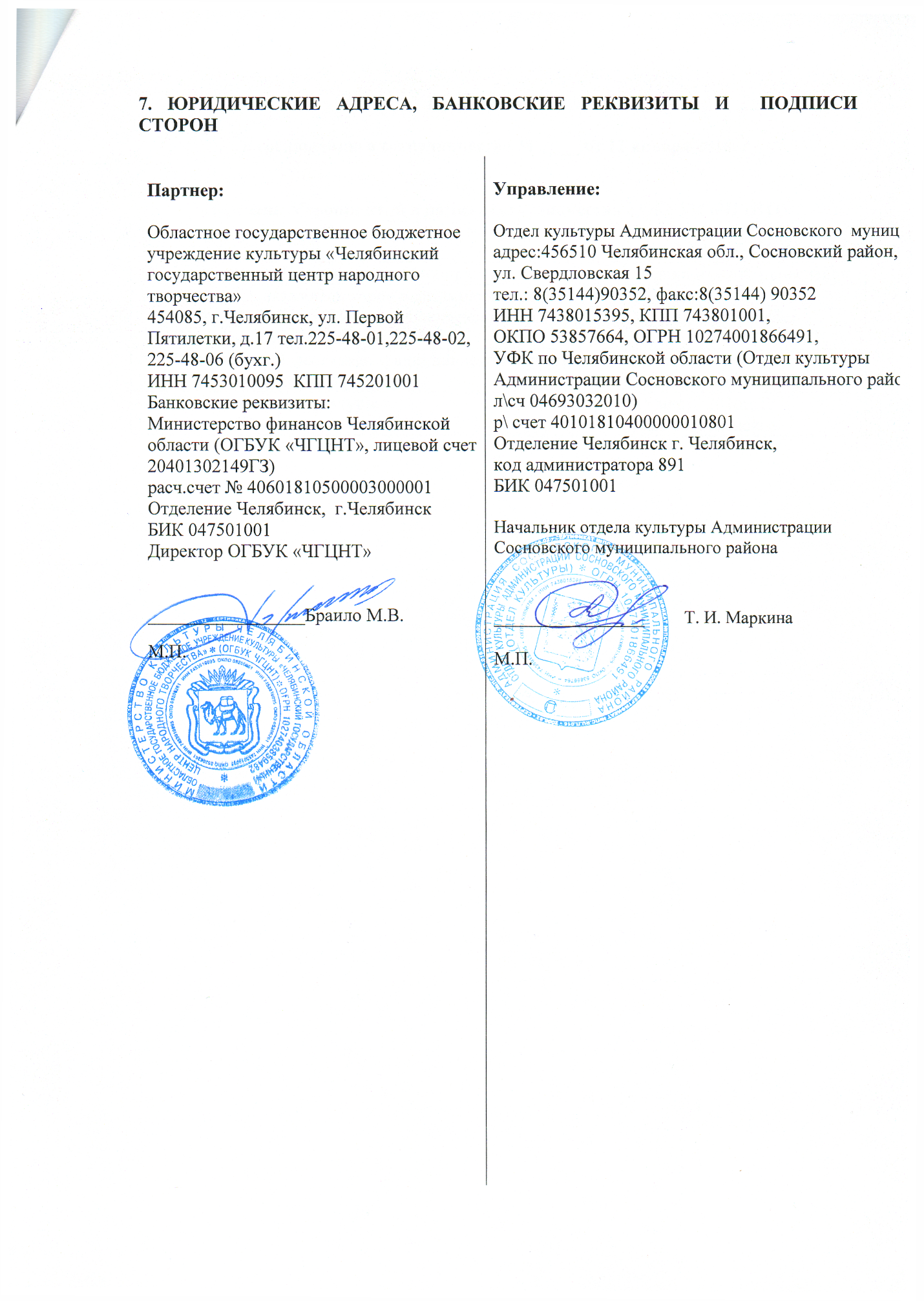 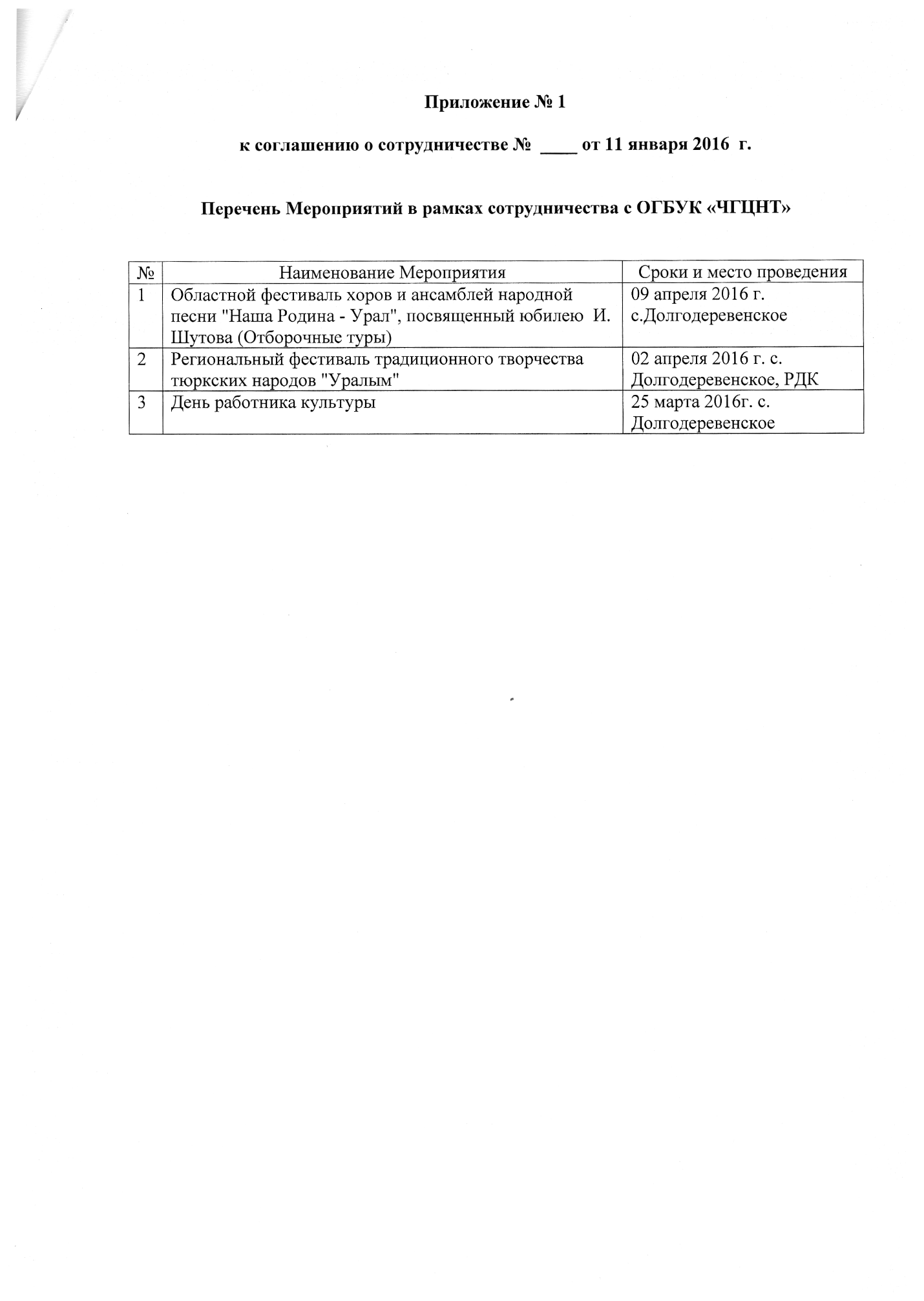 